Resolution 201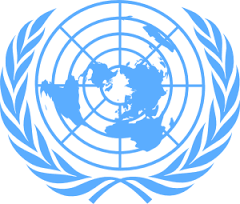 ISIS and Global Terrorism Security CouncilSubmitted by: FranceThe Security Council:Aware of resolution NO. 2249/2015,  Alarmed by the influx of refugees facing Europe,Fully alarmed by the spread of terrorism throughout the Middle East,Deeply disturbed by the rapid spread of radical terrorism throughout the world.The Security Council:Reaffirms that Resolution NO. 2249/2015 is valid and necessary,Urges the Security Council to find a solution for what to do regarding where the refugees go,Encourages the Security Council to cooperate with each other to find the best solution that hurts the least amount of people,Calls for the Security Council to find a way to stop radical acts of terrorism from occuring.Resolution 202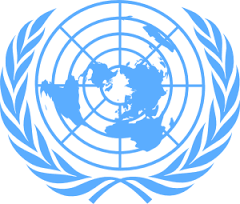 ISIS and Global Terrorism Security CouncilSubmitted by: ChinaThe Security Council:Aware of the lack of negotiation between terrorist organizations and the United Nations,Deeply concerned by the terrorist attacks in other parts of the world,Recognizing the International Coalition in place,Taking into consideration the use of chemical weapons against the people of Syria by the Syrian government.The Security Council:Calls for a meeting between representatives of the United Nations and various terrorist organizations,Emphasizes that the United Nations shouldn’t be as involved in the conflict as they are due to the added civil unrest in Syria,Condemns the use of external military action in Syria,Encourages the Syrian government to identify civilians and protect them, not harm them.Resolution 203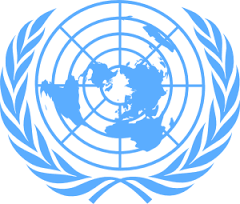 ISIS and Global Terrorism Security CouncilSubmitted by: ItalyThe Security Council:Recognizing the spread of discrimination against Muslims,Bearing in mind the wave of Jihadist attacks threatening Europe,Taking note of the International Coalition,Deeply disturbed by the infiltration of refugees into Europe.The Security Council:Further requests countries take measures to stop the spread of xenophobia and discrimination,Notes that while there is no way to officially stop terrorism completely, some measures can be taken,Expresses its hope that no country be forced to participate in the International Coalition unwillingly,Encourages other members to accept at least 50,000 refugees in order to alleviate the burden on each country.